HOTĂRÂREA   NR.        /2023privind stabilirea taxelor pentru utilizarea temporară a locurilor publice de desfacere din piețele, târgurile și oboarele din Municipiul Hunedoara și pentru serviciile prestate de către Serviciul Public Administrația Piețelor Târgurilor și Oboarelor, precum și a tarifelor de închiriere pentru unele contracte de închiriere, potrivit unor clauze contractuale, pe anul 2024	Consiliul Local al Municipiului Hunedoara;	Având în vedere Referatul de aprobare al Primarului Municipiului Hunedoara nr.457/101592/29.11.2023 referitor la stabilirea taxelor pentru utilizarea temporară a locurilor publice de desfacere din piețele, târgurile și oboarele din Municipiul Hunedoara și pentru serviciile prestate de către Serviciul Public Administrația Piețelor Târgurilor și Oboarelor, precum și a tarifelor de închiriere pentru unele contracte de închiriere, potrivit unor clauze contractuale, pe anul 2024; 	În temeiul prevederilor art. 484 și art. 486 din Legea nr. 227/2015 privind Codul fiscal, cu modificările și completările ulterioare, ale art. 15 din Hotărârea Guvernului nr.348/2004 privind exercitarea comerțului cu produse și servicii de piață în unele zone publice, cu modificările și completările ulterioare, ale art. 19 din Ordonanța Guvernului nr.71/2002 privind organizarea și funcționarea serviciilor publice de administrare a domeniului public și privat de interes local, cu modificările și completările ulterioare, ale art. 1777 și următoarele din Legea nr. 287/2009 privind Codul Civil, republicat, cu modificările și completările ulterioare, precum și ale art. 27 și art. 30 din Legea nr.273/2006 privind finanțele publice locale, cu modificările și completările ulterioare, și ale art. 4 lit. b) și art. 7 din Legea nr. 52/2003 privind transparența decizională în administrația publică, republicată, cu modificările și completările ulterioare, ale Hotărârii  Consiliului Local Hunedoara nr.210/2023 privind indexarea cu rata inflației a impozitelor și taxelor locale care constau într-o anumită sumă în lei sau care sunt stabilite pe baza unei anumite sume în lei, precum și actualizarea limitelor amenzilor stabilite conform Legii nr. 227/2015 privind Codul Fiscal, cu modificările și completările ulterioare, precum și ale Hotărârii Consiliului local al Municipiului Hunedoara nr.495/2017 privind aprobarea Regulamentului de organizare și funcționare a Serviciului public Administrația piețelor, târgurilor si oboarelor din subordinea Consiliului Local al Municipiului Hunedoara, cu modificările și completările ulterioare;În temeiul dispozițiilor art. 129, alin. (1), alin.(2), lit. b), alin. (4), lit. c), alin. (14) și art.139, art. 196 alin. (1) lit. a), din Ordonanța de Urgență nr. 57/2019 privind Codul administrativ, cu modificările și completările ulterioare;H O T Ă R Ă Ș T E:	Art. 1 – Stabilește nivelul taxelor pentru utilizarea temporară a locurilor publice de desfacere din cadrul piețelor, târgurilor și oboarelor din Municipiul Hunedoara și pentru serviciile prestate de către Serviciul Public Administrația Piețelor Târgurilor și Oboarelor, pentru anul 2024, conform anexei nr. 1 care face parte integrantă din prezenta hotărâre.	Art. 2 - Stabilește tarifele de închiriere a bunurilor din cadrul piețelor, târgurilor și oboarelor din Municipiul Hunedoara, pentru anul 2024, pentru unele contracte de închiriere, potrivit unor clauze contractuale, conform anexei nr. 2 care face parte integrantă din prezenta hotărâre.Art. 3 - Se aprobă Procedura de stabilire și încasare a taxelor pentru utilizarea temporară a locurilor publice de desfacere din cadrul piețelor, târgurilor și oboarelor din municipiul Hunedoara precum și de repartizare, organizare și funcționare a abonamentelor la agenții economici din piețele municipiului  Hunedoara, conform anexei nr. 3 care face parte integrantă din prezenta hotărâre.Art. 4 – Prezenta hotărâre intră în vigoare începând cu data de 1 ianuarie 2024.Art. 5 – Cu data intrării în vigoare a prezentei hotărâri se abrogă Hotărârea Consiliului local nr. 485/2022.Art. 6 – Prezenta hotărâre se poate contesta de cei interesați la instanța competentă, în termen de 15 zile de la afișarea sau publicarea acesteia.Art. 7 – Hotărârea se comunică Prefectului județului Hunedoara, Primarului, Administratorului Public, Direcției economice, Direcției Patrimoniu, Serviciului Juridic, Administrație Publică locală și autoritate tutelară, Biroului Comunicare, Promovare, relații cu investitorii, Compartimentului Audit Intern, Biroului Informatică și tehnică de calcul, Serviciului Public Administrația Piețelor, Târgurilor și Oboarelor, Serviciului Informații pentru Cetățeni și Relații Publice, Monitorul Oficial Local, relația cu mediul asociativ și se va publica pe site-ul Primăriei municipiului Hunedoara www.primariahunedoara.ro.INIȚIATOR,PRIMARDAN BOBOUȚANU  	  AVIZAT SECRETAR GENERAL,                                                                                        MILITON DĂNUȚ LASLĂUROMÂNIAJUDEȚUL HUNEDOARAMUNICIPIUL HUNEDOARACONSILIUL LOCAL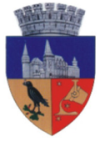 Proiect de HotărâreNr. 604/29.11.2023